The False PrinceNovel Study Project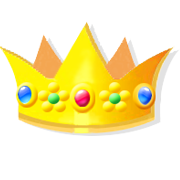 Part #1:	Group Portion (Plot Organization)You and your group will be organizing Sage’s (Jaron’s) journey through the novel, on a plot diagram. You need to decide the order of events that took place in the story and where on the mountain they will fit.You also need to complete a setting summary.Your mark for this portion of the project will be based on your ability to work in groups.Part #2:	Individual Portion (Theme Explanation)You will be writing a letter from the perspective of Sage/Jaron to the people of Carthya.You will write about what he has learned as the result of his experiences throughout the novel. This will also highlight the message or theme of the novel.